Dotazník pro vyhodnocení eventůDobrý den, jmenuji se …. Jsem tazatelem společnosti ……. V současné době provádíme krátký výzkum u návštěvníků této akce. Rád(a) bych Vám položil(a) několik otázek – celý rozhovor by měl trvat zhruba 4 minuty.Pozn. NEREZIDENTI = obyvatelé ČR mimo místo/město konání akce          REZIDENTI = obyvatelé místa/města konání akce   Děkuji Vám za čas, který jste výzkumu věnoval(a).NÁZEV AKCE:NÁZEV AKCE:NÁZEV AKCE:NÁZEV AKCE:NÁZEV AKCE:NÁZEV AKCE:NÁZEV AKCE:NÁZEV AKCE:Č. kvótního listuČ. tazateleČ. dotazníkuČ.OTÁZKAODPOVĚĎODPOVĚĎDále otázkuG1Řekněte mi, prosím, zda žijete…v (místo konání akce)v České republice, ale mimo (místo konání akce)12SC1G1Řekněte mi, prosím, zda žijete…mimo Českou republiku3G1BG1BVe kterém státě máte v současné době trvalý pobyt?NěmeckoPolskoRakouskoSlovenskoJiný stát 12345SC1SC1.ZAZNAMENEJTE POHLAVÍ RESPONDENTAKONTROLUJTE KVÓTY!mužžena12SC2SC2.Kolik je Vám let?méně než 18 let1KONECSC2.Kolik je Vám let?18 – 24 let25 – 34 let35 – 44 let45 – 54 let55 – 64 let65 a více let  234567G2G2MCTAZ: JEN NEREZIDENTI NEBO CIZINCI – C1 KÓD 2, 3!Chystáte se absolvovat, nebo jste již absolvoval(a) i jiné aktivity v rámci Vašeho pobytu v (místo konání akce)?Ne, žádné jiné aktivity návštěva restauracenakupovánínávštěva památeknávštěva kulturní akcejiné aktivity123456G3G3MTAZ: JEN NEREZIDENTI – C1 KÓD 2!Jak často navštěvujete (místo konání akce)?Minimálně 1x měsíčně  Několikrát ročně   Jednou za rok    Méně než jednou za rok  Byl(a) jsem zde poprvé12345G4G3CTAZ: JEN CIZINCI – C1 KÓD 3!Jak často navštěvujete Českou republiku?Minimálně 1x měsíčně  Několikrát ročně   Jednou za rok    Méně než jednou za rok  Byl(a) jsem zde poprvé12345G4G4.CTAZ: JEN CIZINCI – C1 KÓD 3!Byla účast na této akci hlavním důvodem, proč jste přijel(a) do České republiky, nebo jedním z důvodů, nebo tato akce nebyla důvodem Vaší návštěvy České republiky?hlavní důvodjedním z důvodůnebyla důvodem pro návštěvu ČR 123G5G4MTAZ: JEN NEREZIDENTI – C1 KÓD 2!Byla účast na této akci hlavním důvodem, proč jste přijel do (místo konání akce), nebo jedním z důvodů, nebo tato akce nebyla důvodem Vaší návštěvy (místo konání akce)?hlavní důvodjedním z důvodůnebyla důvodem pro návštěvu (místo konání akce)123G5G4BMTAZ: JEN NEREZIDENTI – C1 KÓD 2!Jakým dopravním prostředkem jste se při příležitosti návštěvy (NÁZEV AKCE) dopravil(a).autemautobusemvlakemjinak1234G5G4BCTAZ: JEN CIZINCI – C1 KÓD 3!Jakým dopravním prostředkem jste se do České republiky dopravil(a).autemautobusemvlakemletadlemjinak12345G5G5Jak, z jakého zdroje, jste se o této akci dozvěděl(a) poprvé?od přátelz reklamy na internetuz informačních letákůz reportáže v televizi nebo v rozhlasešel jsem náhodou kolemod někoho jiného123456G6G6Jste na této akci poprvé, nebo jste ji navštívil i v minulých letech?poprvéopakovaně (jednou)opakovaně (více než jednou)123G7G7MTAZ: JEN NEREZIDENTI – C1 KÓD 2!Jak dlouho plánujete, že zůstanete v (místo konání akce)? Kolik nocí?……………. nocíG8G7CTAZ: JEN PRO CIZINCE – C1 KÓD 3!Jak dlouho plánujete, že zůstanete v České republice? Kolik nocí?……………. nocíG8G8MTAZ: JEN NEREZIDENTI –C1 KÓD 2!Kdyby se tato akce nekonala, nakolik je pravděpodobné, že byste do (místo konání akce přijel(a) na kratší dobu nebo nepřijel(a) vůbec? do (místo konání akce) bych asi vůbec nepřijel(a)do (místo konání akce) bych přijel(a) asi na kratší dobudo (místo konání akce) bych přijel(a) asi na stejně dlouhou dobu123G9G8CTAZ: JEN PRO CIZINCE – C1 KÓD 3!Kdyby se tato akce nekonala, nakolik je pravděpodobné, že byste do České republiky přijel(a) na kratší dobu nebo nepřijel(a) vůbec?do České republiky bych asi vůbec nepřijel(a)do České republiky bych přijel(a) asi na kratší dobudo České republiky bych přijel(a) asi na stejně dlouhou dobu123G9G9MTAZ: JEN PRO C8M=2!Jak dlouho byste byl v (místo konání akce), kdyby se tato akce nekonala? Kolik nocí?TAZ: MÉNĚ NEŽ C7!……………. nocíG10G9CTAZ: JEN PRO C9C=2!Jak dlouho byste byl v České republice, kdyby se tato akce nekonala? Kolik nocí?TAZ: MÉNĚ NEŽ C7!……………. nocíG10G10C/MTAZ: JEN NEREZIDENTI A CIZINCE – C1 KÓD 2, 3 a V C7 UVEDLI VÍCE NEŽ „0“!Kde jste, nebo budete ubytováni?V tradičním ubytovacím zařízení (např. hotel, penzion)V soukromí zdarma (u přátel, rodiny..)V soukromém placeném ubytování (např.: přes službu Airbnb…)Jinde1234G11G11Jak byste celkově hodnotil(a) akci (NÁZEV AKCE)? TAZ: PŘEDČÍTEJTE!Jak byste celkově hodnotil(a) akci (NÁZEV AKCE)? TAZ: PŘEDČÍTEJTE!Jedinečná skvělá akceVelmi dobrá akceDobrá akceMyslel jsem, že to bude o něco lepšíZklamalo mě to, čekal jsem výrazně lepší akciJedinečná skvělá akceVelmi dobrá akceDobrá akceMyslel jsem, že to bude o něco lepšíZklamalo mě to, čekal jsem výrazně lepší akci123451234512345G12G12G12Budete nebo byl(a) jste na této akci…Budete nebo byl(a) jste na této akci…Jen jeden denDva dnyTři dnyJen jeden denDva dnyTři dny123123G13G13G13Nakolik je pravděpodobné, že se (NÁZEV AKCE)  podíváte i příští rok?Nakolik je pravděpodobné, že se (NÁZEV AKCE)  podíváte i příští rok?Je to téměř jisté, určitě dorazímMožná přijedu, uvažuji o tomNení to jisté, nevím, zda přijeduJe to téměř jisté, určitě dorazímMožná přijedu, uvažuji o tomNení to jisté, nevím, zda přijedu123123G14G14G14TAZ: PŘEDLOŽTE KARTU! Zaznamenali jste během této akce někde toto logo?  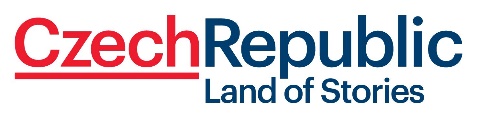 TAZ: PŘEDLOŽTE KARTU! Zaznamenali jste během této akce někde toto logo?  anoneanone1212C15G15G15Všiml/a jste zde (lze upřesnit podle toho, kde se akce koná) stánku České republiky (CzechTourismu)?Všiml/a jste zde (lze upřesnit podle toho, kde se akce koná) stánku České republiky (CzechTourismu)?AnoAno11G16G15G15Všiml/a jste zde (lze upřesnit podle toho, kde se akce koná) stánku České republiky (CzechTourismu)?Všiml/a jste zde (lze upřesnit podle toho, kde se akce koná) stánku České republiky (CzechTourismu)?NeNe22G20G16G16Navštívil/a jste již nebo zvažujete navštívit stánek České republiky (CzechTourismu)?Navštívil/a jste již nebo zvažujete navštívit stánek České republiky (CzechTourismu)?Ano, už jsem ho navštívil(a)Ano, už jsem ho navštívil(a)11G16G16Navštívil/a jste již nebo zvažujete navštívit stánek České republiky (CzechTourismu)?Navštívil/a jste již nebo zvažujete navštívit stánek České republiky (CzechTourismu)?Ano, zvažuji, že ho navštívím Ano, zvažuji, že ho navštívím 22G16G16Navštívil/a jste již nebo zvažujete navštívit stánek České republiky (CzechTourismu)?Navštívil/a jste již nebo zvažujete navštívit stánek České republiky (CzechTourismu)?NeNe33G20G17G17Které materiály jste si na stánku vybral(a)?Které materiály jste si na stánku vybral(a)?XYZXYZ123123G18G18G18A s jakým záměrem jste šel/ šla na stánek – co jste sháněl(a) resp. co jste očekával(a) za informace?A s jakým záměrem jste šel/ šla na stánek – co jste sháněl(a) resp. co jste očekával(a) za informace?nabídku výletů do okolí – v regionunabídka ubytování v okolí – v regionuinformace k místní dopravěobecně informace o České republice, regionech ČRnabídku na dovolenou v ČR, regionech ČRnabídka pobytu v Praze / výlet do Prahymapy / cyklomapyreklamní předmětyseznam / informace k aktuálním sportovním, kulturním akcím v okolí / regionujiné informace / službynabídku výletů do okolí – v regionunabídka ubytování v okolí – v regionuinformace k místní dopravěobecně informace o České republice, regionech ČRnabídku na dovolenou v ČR, regionech ČRnabídka pobytu v Praze / výlet do Prahymapy / cyklomapyreklamní předmětyseznam / informace k aktuálním sportovním, kulturním akcím v okolí / regionujiné informace / služby1234567891012345678910G20G20PG20PTAZ: JEN PRO REZIDENTY – C1 KÓD 1!Řekněte mi, prosím, kolik jste utratil(a) nebo plánujete utratit za celou dobu ve spojitosti a během (NÁZEV AKCE)? Za restaurace, občerstvení, suvenýry apod. Částku, prosím, uveďte, pouze za Vaši osobu, bez ohledu na to, zda jste platil(a) také za někoho jiného.TAZ: JEN PRO REZIDENTY – C1 KÓD 1!Řekněte mi, prosím, kolik jste utratil(a) nebo plánujete utratit za celou dobu ve spojitosti a během (NÁZEV AKCE)? Za restaurace, občerstvení, suvenýry apod. Částku, prosím, uveďte, pouze za Vaši osobu, bez ohledu na to, zda jste platil(a) také za někoho jiného.              částka ….   Kč              částka ….   Kč              částka ….   KčC21G20MG20MTAZ: JEN NEREZIDENTI – C1 KÓD 2!Řekněte mi, prosím, kolik jste utratil(a) nebo plánujete utratit za celou dobu Vašeho výletu do (místo konání akce) za následující položky.Částky, prosím, uveďte, pouze za Vaši osobu, bez ohledu na to, zda jste platil(a) také za někoho jiného.TAZ: JEN NEREZIDENTI – C1 KÓD 2!Řekněte mi, prosím, kolik jste utratil(a) nebo plánujete utratit za celou dobu Vašeho výletu do (místo konání akce) za následující položky.Částky, prosím, uveďte, pouze za Vaši osobu, bez ohledu na to, zda jste platil(a) také za někoho jiného.doprava celkemubytování celkemostatní výdaje (stravování, vstupenky…atd.)doprava celkemubytování celkemostatní výdaje (stravování, vstupenky…atd.)doprava celkemubytování celkemostatní výdaje (stravování, vstupenky…atd.)…………. Kč…………. Kč…………. KčC21G20CG20CTAZ: JEN PRO CIZINCE – C1 KÓD 3!Řekněte mi, prosím, kolik jste utratil(a) nebo plánujete utratit za celou dobu Vašeho pobytu v České republice za následující položky.Částky, prosím, uveďte, pouze za Vaši osobu, bez ohledu na to, zda jste platil(a) také za někoho jiného.TAZ: JEN PRO CIZINCE – C1 KÓD 3!Řekněte mi, prosím, kolik jste utratil(a) nebo plánujete utratit za celou dobu Vašeho pobytu v České republice za následující položky.Částky, prosím, uveďte, pouze za Vaši osobu, bez ohledu na to, zda jste platil(a) také za někoho jiného.Měna:doprava celkemubytování celkemostatní výdaje (stravování, vstupenky…atd.)Měna:doprava celkemubytování celkemostatní výdaje (stravování, vstupenky…atd.)Měna:doprava celkemubytování celkemostatní výdaje (stravování, vstupenky…atd.)………….…………. …………. …………. C21G21CG21CTAZ: JEN PRO CIZINCE – C1 KÓD 3!Přečtu Vám ještě vybrané atributy, které je možné říci o zemi. Řekněte mi, prosím, nakolik se podle Vás hodí k České republice.Pro hodnocení použijte stupnici od 1 do 4, kde 1 znamená zcela se hodí, 2 spíše se hodí, 3 spíše se nehodí a 4 vůbec se nehodí. TAZ: PŘEDČÍTEJTE!TAZ: JEN PRO CIZINCE – C1 KÓD 3!Přečtu Vám ještě vybrané atributy, které je možné říci o zemi. Řekněte mi, prosím, nakolik se podle Vás hodí k České republice.Pro hodnocení použijte stupnici od 1 do 4, kde 1 znamená zcela se hodí, 2 spíše se hodí, 3 spíše se nehodí a 4 vůbec se nehodí. TAZ: PŘEDČÍTEJTE!snadno dostupná (dopravně, finančně, není potřeba vízum, aj.)je bezpečnávýhodný poměr kvalita / cenavstřícná (multikulturní, otevřená)vyspělá (jazyková vybavenost, aj.)zajímavá / atraktivní (má řadu památek, krásnou přírodu…),snadno dostupná (dopravně, finančně, není potřeba vízum, aj.)je bezpečnávýhodný poměr kvalita / cenavstřícná (multikulturní, otevřená)vyspělá (jazyková vybavenost, aj.)zajímavá / atraktivní (má řadu památek, krásnou přírodu…),snadno dostupná (dopravně, finančně, není potřeba vízum, aj.)je bezpečnávýhodný poměr kvalita / cenavstřícná (multikulturní, otevřená)vyspělá (jazyková vybavenost, aj.)zajímavá / atraktivní (má řadu památek, krásnou přírodu…),1  2  3  4KONEC